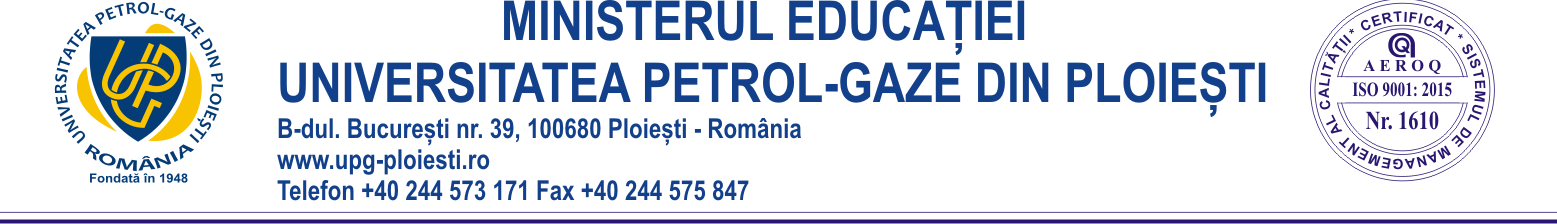 Nr. înregistrare ________/________CONTRACT DE FINANŢARE PENTRU COMPETIȚIA GO-GICSÎntre:Universitatea Petrol-Gaze din Ploiești,  cu sediul în Ploiești, B-dul București nr. 39, județul Prahova, cod poștal 100680, telefon 0244-573171, fax 0244-575847, e-mail rectorat@upg-ploiesti.ro, cod fiscal RO23828488, cont RO32TREZ521502201X013591 deschis la Trezoreria Ploiești, reprezentată prin Rector – Conf. dr. ing. Alin DINIȚĂ şi Contabil șef - ec. FUMEA Vasile, în calitate de BENEFICIAR, Și...................................................................... cu domiciliul în ................................ cod poștal ............... str. ................. , județ.......................... email ...................................................., angajat la ...................................  în funcția de  ................................................................. în calitate de PRESTATOR, s-a încheiat prezentul contract de finanțare.Art. 1. Obiectul Contractului1.1. Obiectul prezentului contract de finanțare îl constituie execuția activităților proiectului cu titlul: _______________________________________________________________________________________________________________________________________________________________, în concordanță cu cererea de finanțare în cadrul competiției de finanțare de granturi interne de cercetare științifică GO-GISC și aprobată spre finanțare de către beneficiar. 1.2. Prestatorul va executa activitățile descrise în propunerea de proiect, așa cum au fost descrise în cererea de finanțare. Art. 2. Durata Contractului2.1. Contractul intră în vigoare la data atribuirii numărului de contract de către beneficiar. 2.2. Perioada de implementare a contractului este _____________.Art. 3. Valoarea Contractului3.1. Valoarea Contractului este de _____________ lei reprezentând suma alocată GISC, conform cererii de finanțare aprobată de beneficiar. Art. 4. Obligațiile Prestatorului4.1. Să execute activitățile de cercetare în conformitate cu cererea de finanțare aprobată (în cazul în care nu finalizează proiectul de cercetare și nu îndeplinește indicatorii asumați, restituie, împreună cu echipa de implementare, Beneficiarului, integral sumele de care a beneficiat pentru derularea proiectului. Neîndeplinirea contractului va face prestatorul neeligibil pentru o ulterioară aplicație la o nouă competiție internă de granturi individuale de cercetare);4.2. Să răspundă de utilizarea în condițiile legii de sumele prevăzute în cererea de finanțare;4.3. Să respecte normele deontologice ale cercetării științifice precum și alte reglementări aplicabile;4.4. Să îndeplinească indicatori de rezultat asumați în maxim 6 luni de la finalizarea proiectului;4.5. Să se asigure că diseminarea rezultatelor se va face strict sub afilierea Universității Petrol-Gaze din Ploiești;4.6. Să întocmească un raport final privind implementarea proiectului și îndeplinirea indicatorilor asumați prin cererea de finanțare.Art. 5. Obligațiile Beneficiarului5.1. Să asigure suportul logistic, de informare și documentare în vederea realizării contractului;5.2. Să asigure accesul în spațiile universitare și uzul echipamentelor necesare proiectului;5.3. Să achiziționeze și să deconteze contravaloarea produselor sau serviciilor necesare realizării proiectului în baza solicitării prestatorului; 5.4. Să analizeze și să soluționeze cu celeritate solicitările prestatorului necesare proiectului.Art. 6. Confidențialitatea6.1. O parte contractantă nu are dreptul, fără acordul scris al celeilalte părţi să facă cunoscut contractul sau orice prevedere a acestuia unei terțe părţi, în afara acelor persoane implicate în îndeplinirea contractului și să utilizeze informaţiile şi documentele obţinute sau la care are acces în perioada de derulare a contractului, în alt scop decât acela de a-şi îndeplini obligaţiile contractuale.6.2. Obligaţiile de confidențialitate ale părților vor supraviețui încetării prezentului contract fără limitare în timp.6.3. Încălcarea acestor obligaţii atrage răspunderea părţii care a încălcat prevederile contractuale până la concurența oricărui prejudiciu suferit de partea vătămată.6.4. Rezultatele obținute în urma finalizării GISC aparțin Universității Petrol-Gaze din Ploiești.Art. 7.  Încetarea Contractului7.1. Prezentul contract încetează în următoarele cazuri:a) la termenul convenit de comun acord de părți; b) la expirarea duratei contractului;c) prin imposibilitate de executare, în condițiile Art. 8;d) prin denunțare unilaterală, în cel mult 15 zile de la data apariției unor circumstanțe care nu au putut fi prevăzute la data încheierii contractului şi care conduc la modificarea clauzelor contractului în așa măsură încât îndeplinirea contractului ar leza propriile interese;e) prin reziliere în condițiile prezentului contract.Art. 8.  Forța Majoră8.1. Orice împrejurare imprevizibilă independentă de voința părților, aflată dincolo de orice posibilitate de control şi ale cărei consecințe sunt de neînlăturat, intervenită după data semnării acestui contract şi care împiedică executarea acestuia, este considerată Forţă Majoră.8.2.	Partea contractantă care invocă Forța Majoră are obligația de a notifica celorlalte părți, în termen de 5 zile, producerea acesteia şi de a lua orice măsuri care îi stau la dispoziție, în vederea limitării consecințelor. 8.3.	Forța Majoră exonerează părțile contractante de îndeplinirea obligațiilor asumate prin prezentul contract, pe toată perioada în care acționează aceasta.8.4.	Îndeplinirea contractului va fi suspendată în perioada de acțiune a Forței Majore, dar fără a prejudicia drepturile ce li se cuveneau părților până la apariția acesteia.Art. 9. Următoarele anexe fac parte integrantă din contract:Anexa 1 – Cererea de finanțare. Anexa 3 – Declarație privind recuperarea cheltuielilor în caz de neîndeplinire a indicatorilor asumați în cererea de finanțare.Prezentul contract a fost încheiat astăzi ____________ (data semnării de către ultima dintre cele două părţi), într-un număr de 2 exemplare originale, ambele cu valoare juridică egală, din care un exemplar rămâne la Beneficiar şi un exemplar rămâne la Executant.BeneficiarPrestatorPrestatorUniversitatea Petrol-Gaze din PloieștiRectorDirector GISCDirector GISCResponsabil Departament CercetareEchipa de implementareEchipa de implementareContabil ȘefOficiul Juridic